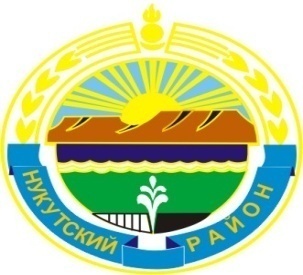 МУНИЦИПАЛЬНОЕ  ОБРАЗОВАНИЕ«НУКУТСКИЙ  РАЙОН» АДМИНИСТРАЦИЯМУНИЦИПАЛЬНОГО ОБРАЗОВАНИЯ«НУКУТСКИЙ РАЙОН»ПОСТАНОВЛЕНИЕ07 октября 2019                                       № 599                                   п. НовонукутскийОб утверждении Положения о поощренииспортсменов Нукутского района, достигших высоких спортивных результатов В соответствии со статьей 179 Бюджетного кодекса Российской Федерации, статьями 15, 17, 36, 37, 52, 53 Федерального закона от 06.10.2003 года № 131-ФЗ «Об общих принципах организации местного самоуправления в Российской Федерации», постановлением Администрации муниципального образования «Нукутский район» от 22.10.2013 года № 522 «Об утверждении Порядка разработки и реализации муниципальных программ муниципального образования «Нукутский район», в целях сохранения и развития спортивного потенциала Нукутского района поддержки лиц, как уже добившихся высоких результатов, так и перспективных, талантливых в области физической культуры и спорта, в соответствии с муниципальной  программой «Физическая  культура и спорт» на 2019-2023 гг., утвержденной постановлением Администрации муниципального образования «Нукутский  район» от 31.10.2018 г. № 566, руководствуясь ст. 35 Устава муниципального образования «Нукутский район» Администрация   ПОСТАНОВЛЯЕТ:1. Утвердить Положение  о поощрении спортсменов Нукутского района, достигших высоких спортивных результатов (Приложение № 1).2. Утвердить состав комиссии по назначению поощрения спортсменам Нукутского района, достигшим высоких спортивных результатов (далее - комиссия) (Приложение №2).             3. Опубликовать настоящее постановление в печатном издании «Официальный курьер» и разместить на официальном сайте муниципального образования «Нукутский район».            4. Контроль за исполнением настоящего постановления возложить на  заместителя мэра муниципального образования «Нукутский район» по социальным вопросам М.П. Хойлову.Мэр                                                                                                             С.Г. ГомбоевПриложение №1к постановлению АдминистрацииМО «Нукутский район»от 07.10.2019 г. № 599Положениео поощрении спортсменов Нукутского района,достигших высокихспортивных результатовI. Общие положения1. Настоящее Положение о поощрении спортсменов Нукутского района, достигших высоких спортивных результатов определяет порядок назначения и выплаты поощрения (далее - денежное поощрение) спортсменам, достигшим высоких результатов, в целях материальной и моральной поддержки лиц, как уже добившихся высоких результатов, так и перспективных, талантливых в области физической культуры и спорта.2. Выплата денежного поощрения осуществляется за счет средств местного бюджета в рамках средств, выделяемых  муниципальной программой «Физическая  культура и спорт» в пределах лимитов бюджетных обязательств, утвержденных на очередной финансовый год.II. Порядок назначения денежного поощрения         3. Кандидаты на назначение денежного поощрения  выдвигаются руководителями отдела по молодежной политике и спорту Администрации МО «Нукутский район», МБУ ДО «Детско-юношеская спортивная школа», МБУ ДО «Детско-юношеский центр».4. Ходатайства о назначении денежного поощрения подаются на имя мэра МО «Нукутский район».К ходатайству о назначении денежного поощрения прилагаются:1) Заявление о назначении  денежного поощрения в произвольной форме;2) Характеристика кандидата с указанием фамилии, имени, отчества, даты рождения кандидата, фамилии, имени, отчества тренера (преподавателя, руководителя секции, команды);3) Копии дипломов, грамот и других документов, подтверждающих достигнутые результаты на соревнованиях городского, областного, всероссийского и международного масштаба;4)  Копия второй, третьей и пятой страницы паспорта  (общие сведения и прописка); 5) Реквизиты счета, открытого в кредитной организации на имя спортсмена.5. Назначение денежного поощрения производится на основании решения комиссии по назначению премии на основании документов указанных в п. 6 данного Положения.6. Комиссия ежеквартально до 20 числа месяца следующего за отчетным кварталом рассматривает все поступившие ходатайства и принимает решение о назначении премии.7. Решение комиссии считается принятым, если за него проголосовало не менее 2/3 ее состава.8. Решение комиссии оформляется протоколом, подписываемым председателем и секретарем комиссии. На основании протокола отдел по молодежной политике и спорту Администрации муниципального образования «Нукутский район»готовит проект распоряжения Администрации  муниципального образования «Нукутский район» о назначении денежного поощрения.III. Выплата денежного поощрения9. Выплата  денежного поощрения  осуществляется отделом финансового обеспечения Администрации муниципального образования  «Нукутский район» путем ее зачисления на  личный счет спортсмена.10. Денежное поощрение  выплачивается один раз в год в виде единовременной выплаты.11. Единовременное денежное поощрение выплачивается:1) Призерам и победителям Чемпионатов и первенств России  (в официальных спортивных соревнованиях) 1 место – 40000,0 рублей; 2 место – 30000,0 рублей; 3 место – 25000,0 рублей.2) Призерам и победителям Чемпионатов и первенств Сибирского Федерального округа  (в официальных спортивных соревнованиях) 1 место – 20000,0 рублей; 2 место – 15000,0 рублей; 3 место – 10000,0 рублей.3) Членам сборных команд Иркутской области – 10000,0 рублей..IV. Основания для отказа в выплате денежного поощрения 12. Предоставление неполного комплекта документов в Комиссию;13. Несвоевременное предоставление документов в Комиссию;14. Предоставление в Комиссию документов, содержащих недостоверную информацию.Приложение №2к постановлению АдминистрацииМО «Нукутский район»от 07.10.2019 г. № 599Состав комиссии о поощрении спортсменов Нукутского района,достигших высокихспортивных результатов   Председатель комиссии:- Гомбоев С.Г.- мэр муниципального образования «Нукутский район»;Заместитель председателя комиссии:- Хойлова М.П.- заместитель мэра муниципального образования «Нукутский район по социальным вопросам;Секретарь комиссии: - Хадаханова А.Г. -  начальник отдела по молодежной политике и спорту Администрации муниципального образования «Нукутский район»;Члены комиссии:- Ахунов Э.В.   - директор  МБУ ДО «Детско-юношеская спортивная школа»;- Павлова Т.Б. – тренер-преподаватель МБУ ДО «Детско-юношеская спортивная школа»;- Копытов Б.С. – старший тренер по вольной борьбе МБУ ДО «Детско-юношеская спортивная школа»;- Шулунов А.А. – учитель физической культуры МБОУ «Новонукутская СОШ»;- Мкртчан Н.М. – старший тренер по волейболу МБУ ДО «Детско-юношеская спортивная школа»;- Модоголов Р.Ж. – тренер - преподаватель по настольному теннису МБУ ДО «Детско-юношеская спортивная школа»;- Хубраков С.В. - тренер - преподаватель по гиревому спорту МБУ ДО «Детско-юношеская спортивная школа»;- Баханов  С.А. – преподаватель МБУ ДО «Нукутский детско-юношеский центр» (шашки, шахматы);- Минеев С.А. - тренер - преподаватель по легкой атлетике МБУ ДО «Детско-юношеская спортивная школа».